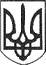 РЕШЕТИЛІВСЬКА МІСЬКА РАДАПОЛТАВСЬКОЇ ОБЛАСТІ(тридцять третя позачергова сесія восьмого скликання) РІШЕННЯ22 травня 2023 року							      № 1422-33-VIIIПро звіт старости натериторії сіл Піщане, Славкиза 2022 рікКеруючись частиною шостою ст. 541 Закону України ,,Про місцеве самоврядування в Україні”, Положенням про старосту Решетилівської міської територіальної громади, затвердженого рішенням Решетилівської міської ради від 31.01.2023 року № 1279-29-VIIІ (29 позачергова сесія), Решетилівська міська рада,ВИРІШИЛА:	Звіт старости  на території сіл Піщане, Славки - Гилюна Віктора Олексійовича за 2022 рік прийняти до відома (додається).Міський голова								О.А. ДядюноваЗВІТстарости на території сіл Піщане, Славкиза 2022 рік	Керуючись Конституцією України та законами України, актами Президента України, постановами Кабінету Міністрів України, Статутом Решетилівської міської територіальної громади, Положенням про старосту та іншими нормативно-правовими актами, що визначають порядок моєї діяльності, звітую про роботу за 2022 рік.	З 16.12.2020 року затверджений старостою на території сіл Піщане, Славки.	До моєї зони відповідальності відносять такі сільські населені пункти: село Піщане, село Славки.	На території сіл  працюють: староста, діловод, землевпорядник, працівник з благоустрою, бібліотекар, директор будинку культури.	Кількість домогосподарств: с. Піщане - 270; с. Славки - 18, населення:         с. Піщане дорослі -750, діти - 170, з них внутрішньо переміщені особи ( далі ВПО) - 193, с. Славки дорослі -30, діти 30,  інші пільгові категорії дорослі 110, діти - 5.	На території сіл функціонують заклади:- Піщанський ЗЗСО І-ІІІ ст. ім. Л.М.Дудки, ДНЗ ,,Веселка”;- Піщанський будинок культури;- Амбулаторія загальної практики сімейної медицини с. Піщане;- три заклади торгівлі.	Наявне автобусне сполучення з м. Полтава - с. Пішане, м. Решетилівка - с. Піщане.	В с. Піщане організовано централізований збір твердих побутових відходів - КП ,,Покровський комунгосп”.	За звітний період:- здійснено особистих прийомів громадян 115, здійснено виїзних прийомів 10;-надано послуг: адміністративних (видано довідок, характеристик, складено актів) -  471;соціальних (направлено/влаштовано 1 особу в соціальні заклади, сформовано через ,,Соціальну громаду” та передано  справ для різних видів соціальних допомог) - 378.- здійснювався погосподарський облік, забезпечувалось збереження архівних документів тривалого (понад 10 років) терміну зберігання, вівся облік пільгових категорій громадян;- надавалась допомога жителям у підготовці  документів, що подаються до органів місцевого самоврядування та місцевих органів виконавчої влади;-брав  участь в організації виконання рішень Решетилівської міської ради, її виконавчого комітету, розпоряджень	Решетилівського міського  голови на території  сіл Піщане, Славки та у здійсненні контролю за їх виконанням;-здійснювався контроль за станом благоустрою відповідних сіл;-вівся облік військовозобов'язаних, здійснено оповіщення 140 військовозобов’язаних.	За 2022 рік проведені  роботи з благоустрою території, організовано суботники по прибиранню території с. Піщане, с. Славки.	Враховуючи розпочату війну російської федерації проти України на території старостату було організовано: - створення волонтерського руху;- створення умов для прийняття ВПО;- збирання та передача продуктів та ліків, одягу, спеціальної техніки для військових;- пошиття маскувальних сіток для захисників;- виготовлення окопних свічок.За звітний період виконував письмові та усні доручення міської ради, виконавчого комітету, міського голови. Брав участь у пленарних засіданнях міської  ради та засіданнях її постійних комісій та засіданнях виконавчого комітету міської ради (за потреби). Співпрацював з відділами виконавчого комітету/виконавчими органами ради та надавав всю необхідну інформацію, що стосувалася підвідомчої території.Створював умови  для  недопущення  на  території сіл  дій  чи   бездіяльності,  які  можуть  зашкодити  інтересам  жителів. Дотримувався правил  службової  етики,  встановлених  відповідними  актами  міської  ради. Працював для  покращення  умов  проживання  жителів  сіл,  надання  їм  необхідної  допомоги.  Староста										В.О.ГилюнДодатокдо рішення Решетилівської міської ради VIII скликання22 травня 2023 року№1422-33-VIII(33 позачергова сесія)